Name ________________________________________  Table# ____ Period: ______   Date:_____________7.4A NOTES (Classifying Real Numbers)Objective: define and identify real numbers; approximate square roots; compare real numbers. CC.SS.8.NS.1_MP1 HW:  7.4A Homework (handout)#’s = numbers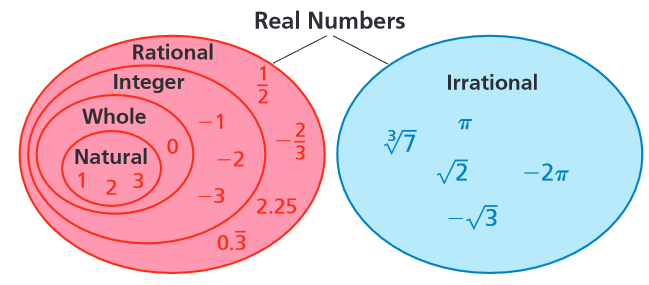 PRRACTICE PROBLEMSMark an X for each category that applies.https://www.youtube.com/watch?v=vbPUS-0Wbv4https://www.youtube.com/watch?v=_iE3iTOsE08https://www.youtube.com/watch?v=0OwvN-957aE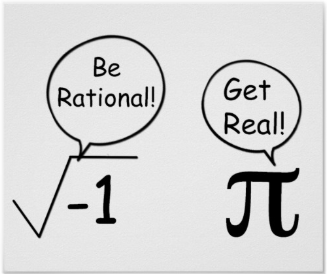 WordsDefinitions and ExamplesReal NumbersAll _____________ & _______________ #’sRational #’sCan be written as a fraction*Terminating Decimals*Repeating DecimalsAll    _________________ #’s     Ex’s:     _________________ #’s     Ex’s:    _________________           Ex’s:    _________________           Ex’s:    SQUARE ROOTS OF __________ SQUARES    Ex’s:        CUBE ROOTS OF ___________  CUBES    Ex’s:DECIMALS (terminating or repeating)Decimals that __________ (terminate)    Ex’s:Decimals that ______________________ AND ______________ in a patternEx’s:  Irrational #’sNon-____________/ Non-______________ Decimals Ex’s:Square roots of #’s that are NOT _________________Ex’s:Cube roots of #’s that are NOT ___________________Ex’s:NumberRealRationalIrrationalIntegerWholeNatural1-620.593672…30452.393939…678259102.536